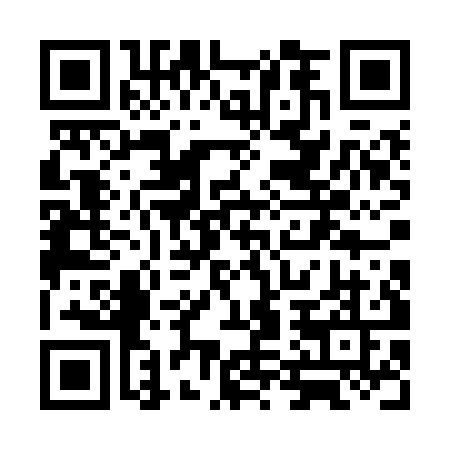 Ramadan times for Roper Valley, AustraliaMon 11 Mar 2024 - Wed 10 Apr 2024High Latitude Method: NonePrayer Calculation Method: Muslim World LeagueAsar Calculation Method: ShafiPrayer times provided by https://www.salahtimes.comDateDayFajrSuhurSunriseDhuhrAsrIftarMaghribIsha11Mon5:255:256:3712:444:036:516:517:5812Tue5:255:256:3712:444:036:506:507:5813Wed5:265:266:3712:434:036:506:507:5714Thu5:265:266:3712:434:036:496:497:5615Fri5:265:266:3712:434:026:486:487:5516Sat5:265:266:3712:434:026:486:487:5517Sun5:265:266:3812:424:026:476:477:5418Mon5:265:266:3812:424:026:466:467:5319Tue5:275:276:3812:424:026:456:457:5220Wed5:275:276:3812:414:026:456:457:5221Thu5:275:276:3812:414:026:446:447:5122Fri5:275:276:3812:414:026:436:437:5023Sat5:275:276:3812:414:016:436:437:4924Sun5:275:276:3812:404:016:426:427:4925Mon5:275:276:3912:404:016:416:417:4826Tue5:285:286:3912:404:016:406:407:4727Wed5:285:286:3912:394:006:406:407:4728Thu5:285:286:3912:394:006:396:397:4629Fri5:285:286:3912:394:006:386:387:4530Sat5:285:286:3912:384:006:386:387:4431Sun5:285:286:3912:383:596:376:377:441Mon5:285:286:3912:383:596:366:367:432Tue5:285:286:3912:383:596:356:357:423Wed5:285:286:4012:373:596:356:357:424Thu5:285:286:4012:373:586:346:347:415Fri5:295:296:4012:373:586:336:337:406Sat5:295:296:4012:363:586:336:337:407Sun5:295:296:4012:363:576:326:327:398Mon5:295:296:4012:363:576:316:317:389Tue5:295:296:4012:363:576:316:317:3810Wed5:295:296:4012:353:576:306:307:37